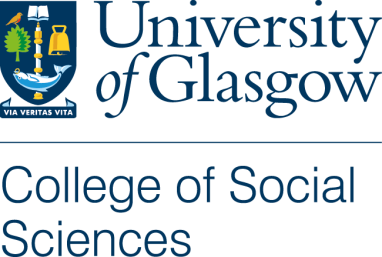 (The College/School logo must be used unless the Ethics Committee specifically permits you not to.) This is an example of a Plain Language Statement with suggested headings. A suggested introduction is given.2 REQUIRED paragraphs are given in BOLD! Remember to delete blue text before you submit your own version for ethical consideration !Plain Language Statement  Basic VersionEnter Study title and Researcher Details, include supervisor details.Invitation paragraph example:	'You are being invited to take part in a research study. Before you decide it is important for you to understand why the research is being done and what it will involve. Please take time to read the following information carefully and discuss it with others if you wish. Ask us if there is anything that is not clear or if you would like more information. Take time to decide whether or not you wish to take part.Thank you for reading this'. What is the purpose of the study?Why have I been chosen?Do I have to take part?What will happen to me if I take part?Will my taking part in this study be kept confidential?Please note that assurances on confidentiality will be strictly adhered to unless evidence of wrongdoing or potential harm is uncovered. In such cases the University may be obliged to contact relevant statutory bodies/agencies.What will happen to the results of the research study?Who is organising and funding the research? (If relevant)Who has reviewed the study?Contact for Further Information If you have any concerns regarding the conduct of this research project, you can contact the Enter School   Ethics Officer   Enter name     email: enter email address.End. ___________________